Harmonized application form Application for Schengen Visa This application form is free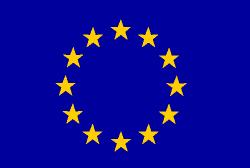 Единая форма заявления на получение шенгенской визы Бесплатная анкета1Family members of EU, EEA or CH citizens shall not fill in fields no 21, 22, 30, 31 and 32 (marked with *)Члены семъи граждан ЕС, ЕЭЗи Швейцарии не заполняют поля 21, 22, 30, 31 и 32 (помеченные знаком «*»)Fields 1-3 shall be filled in in accordance with the data in the travel documentПункты 1-3 заполняются в соответствии с данными проездного документа1 No logo is required for Norway, Iceland, Liechtenstein and SwitzerlandДля Норвегии, Исландии, Лихтенштейна и Швейцарии логотип не требуется1. Surname (Family name):Фамилия:1. Surname (Family name):Фамилия:1. Surname (Family name):Фамилия:1. Surname (Family name):Фамилия:FOR OFFICIAL USEONLY ЗАПОЛНЯЕТСЯ УЧРЕЖДЕНИЕМ,ВЫДАЮЩИМ ВИЗУ2. Surname at birth (Former family name(s)):2. Surname at birth (Former family name(s)):2. Surname at birth (Former family name(s)):2. Surname at birth (Former family name(s)):FOR OFFICIAL USEONLY ЗАПОЛНЯЕТСЯ УЧРЕЖДЕНИЕМ,ВЫДАЮЩИМ ВИЗУФамилия при рождении (предыдущая/-ие фамилия/-и):Фамилия при рождении (предыдущая/-ие фамилия/-и):Фамилия при рождении (предыдущая/-ие фамилия/-и):Фамилия при рождении (предыдущая/-ие фамилия/-и):Date of application:Date of application:3. First name (s) (Given name (s):Имя/имена:3. First name (s) (Given name (s):Имя/имена:3. First name (s) (Given name (s):Имя/имена:3. First name (s) (Given name (s):Имя/имена:Application number:4. Date of birth (day–month - year):Дата рождения(день-месяц-год):Place of birth:Место рождения:Country of birth:Страна рождения:Place of birth:Место рождения:Country of birth:Страна рождения:7. Current nationality:Гражданство в настоящее время:Nationality at birth:Гражданство при рождении, если отличается:Application lodged at:Embassy/consulateService providerCommercial intermediaryPlace of birth:Место рождения:Country of birth:Страна рождения:Place of birth:Место рождения:Country of birth:Страна рождения:□ Border (Name):Place of birth:Место рождения:Country of birth:Страна рождения:Place of birth:Место рождения:Country of birth:Страна рождения:Other nationalities:Иное гражданство:□ Other:Place of birth:Место рождения:Country of birth:Страна рождения:Place of birth:Место рождения:Country of birth:Страна рождения:File handled by:8. Sex:Пол:MaleМужскойFemaleЖенский8. Sex:Пол:MaleМужскойFemaleЖенский9. Civil status:Семейное положение:9. Civil status:Семейное положение:File handled by:8. Sex:Пол:MaleМужскойFemaleЖенский8. Sex:Пол:MaleМужскойFemaleЖенскийSingle Холост/не замужемMarried Женат/замужемRegistered partnership В зарегистрированном партнерствеSeparated Не проживает с супругом/-ойDivorced Разведен /разведенаWidow(er) Вдовец/вдоваOther (please specify): Иное (уточнить):Single Холост/не замужемMarried Женат/замужемRegistered partnership В зарегистрированном партнерствеSeparated Не проживает с супругом/-ойDivorced Разведен /разведенаWidow(er) Вдовец/вдоваOther (please specify): Иное (уточнить):Supporting documents:Travel documentsMeans of subsistenceInvitationTMIMeans of transportOther:10. Parental authority (in case of minors) / legal guardian (surname, first name, address, if different from applicant’s, telephone no., e-mail address, and nationality):Для несовершеннолетних: фамилия, имя, адрес (если отличается от адреса заявителя) номер телефона, адрес электронной почты и гражданство лица с полномочиями родителей/законного представителя:10. Parental authority (in case of minors) / legal guardian (surname, first name, address, if different from applicant’s, telephone no., e-mail address, and nationality):Для несовершеннолетних: фамилия, имя, адрес (если отличается от адреса заявителя) номер телефона, адрес электронной почты и гражданство лица с полномочиями родителей/законного представителя:10. Parental authority (in case of minors) / legal guardian (surname, first name, address, if different from applicant’s, telephone no., e-mail address, and nationality):Для несовершеннолетних: фамилия, имя, адрес (если отличается от адреса заявителя) номер телефона, адрес электронной почты и гражданство лица с полномочиями родителей/законного представителя:10. Parental authority (in case of minors) / legal guardian (surname, first name, address, if different from applicant’s, telephone no., e-mail address, and nationality):Для несовершеннолетних: фамилия, имя, адрес (если отличается от адреса заявителя) номер телефона, адрес электронной почты и гражданство лица с полномочиями родителей/законного представителя:Visa decision:RefusedIssued:ACLTV11. National identity numberm where applicable:Идентификационный номер(если имеется):11. National identity numberm where applicable:Идентификационный номер(если имеется):11. National identity numberm where applicable:Идентификационный номер(если имеется):11. National identity numberm where applicable:Идентификационный номер(если имеется):□ Valid: From:12. Type of travel document:Тип проездного документа:Ordinary passport	□ Diplomatic passport	□ Service passportОбычный паспорт	Дипломатический паспорт	Служебный паспортOfficial passport	□ Special passport	□ Other travel document (please specify):Официальный паспорт	Особый паспорт	Иной документ (уточнить):12. Type of travel document:Тип проездного документа:Ordinary passport	□ Diplomatic passport	□ Service passportОбычный паспорт	Дипломатический паспорт	Служебный паспортOfficial passport	□ Special passport	□ Other travel document (please specify):Официальный паспорт	Особый паспорт	Иной документ (уточнить):12. Type of travel document:Тип проездного документа:Ordinary passport	□ Diplomatic passport	□ Service passportОбычный паспорт	Дипломатический паспорт	Служебный паспортOfficial passport	□ Special passport	□ Other travel document (please specify):Официальный паспорт	Особый паспорт	Иной документ (уточнить):12. Type of travel document:Тип проездного документа:Ordinary passport	□ Diplomatic passport	□ Service passportОбычный паспорт	Дипломатический паспорт	Служебный паспортOfficial passport	□ Special passport	□ Other travel document (please specify):Официальный паспорт	Особый паспорт	Иной документ (уточнить):To:12. Type of travel document:Тип проездного документа:Ordinary passport	□ Diplomatic passport	□ Service passportОбычный паспорт	Дипломатический паспорт	Служебный паспортOfficial passport	□ Special passport	□ Other travel document (please specify):Официальный паспорт	Особый паспорт	Иной документ (уточнить):12. Type of travel document:Тип проездного документа:Ordinary passport	□ Diplomatic passport	□ Service passportОбычный паспорт	Дипломатический паспорт	Служебный паспортOfficial passport	□ Special passport	□ Other travel document (please specify):Официальный паспорт	Особый паспорт	Иной документ (уточнить):12. Type of travel document:Тип проездного документа:Ordinary passport	□ Diplomatic passport	□ Service passportОбычный паспорт	Дипломатический паспорт	Служебный паспортOfficial passport	□ Special passport	□ Other travel document (please specify):Официальный паспорт	Особый паспорт	Иной документ (уточнить):12. Type of travel document:Тип проездного документа:Ordinary passport	□ Diplomatic passport	□ Service passportОбычный паспорт	Дипломатический паспорт	Служебный паспортOfficial passport	□ Special passport	□ Other travel document (please specify):Официальный паспорт	Особый паспорт	Иной документ (уточнить):Number of entries:□ 1 □ 2 □ Mult12. Type of travel document:Тип проездного документа:Ordinary passport	□ Diplomatic passport	□ Service passportОбычный паспорт	Дипломатический паспорт	Служебный паспортOfficial passport	□ Special passport	□ Other travel document (please specify):Официальный паспорт	Особый паспорт	Иной документ (уточнить):12. Type of travel document:Тип проездного документа:Ordinary passport	□ Diplomatic passport	□ Service passportОбычный паспорт	Дипломатический паспорт	Служебный паспортOfficial passport	□ Special passport	□ Other travel document (please specify):Официальный паспорт	Особый паспорт	Иной документ (уточнить):12. Type of travel document:Тип проездного документа:Ordinary passport	□ Diplomatic passport	□ Service passportОбычный паспорт	Дипломатический паспорт	Служебный паспортOfficial passport	□ Special passport	□ Other travel document (please specify):Официальный паспорт	Особый паспорт	Иной документ (уточнить):12. Type of travel document:Тип проездного документа:Ordinary passport	□ Diplomatic passport	□ Service passportОбычный паспорт	Дипломатический паспорт	Служебный паспортOfficial passport	□ Special passport	□ Other travel document (please specify):Официальный паспорт	Особый паспорт	Иной документ (уточнить):Number of days:13. Number of travel document:Номер проездного документа:14. Date of issue:Дата выдачи:14. Date of issue:Дата выдачи:15. Valid until:Действителен до:15. Valid until:Действителен до:15. Valid until:Действителен до:15. Valid until:Действителен до:16. Issued by (country):Кем выдан (страна):17. Personal data of the family member who is an EU, EEA or CH citizen if applicable:Персональные данные члена семьи, являющегося гражданином ЕС, ЕЭЗ или Швейцарии (если таковой имеется):17. Personal data of the family member who is an EU, EEA or CH citizen if applicable:Персональные данные члена семьи, являющегося гражданином ЕС, ЕЭЗ или Швейцарии (если таковой имеется):17. Personal data of the family member who is an EU, EEA or CH citizen if applicable:Персональные данные члена семьи, являющегося гражданином ЕС, ЕЭЗ или Швейцарии (если таковой имеется):17. Personal data of the family member who is an EU, EEA or CH citizen if applicable:Персональные данные члена семьи, являющегося гражданином ЕС, ЕЭЗ или Швейцарии (если таковой имеется):17. Personal data of the family member who is an EU, EEA or CH citizen if applicable:Персональные данные члена семьи, являющегося гражданином ЕС, ЕЭЗ или Швейцарии (если таковой имеется):17. Personal data of the family member who is an EU, EEA or CH citizen if applicable:Персональные данные члена семьи, являющегося гражданином ЕС, ЕЭЗ или Швейцарии (если таковой имеется):17. Personal data of the family member who is an EU, EEA or CH citizen if applicable:Персональные данные члена семьи, являющегося гражданином ЕС, ЕЭЗ или Швейцарии (если таковой имеется):17. Personal data of the family member who is an EU, EEA or CH citizen if applicable:Персональные данные члена семьи, являющегося гражданином ЕС, ЕЭЗ или Швейцарии (если таковой имеется):Surname (Family name):Фамилия:Surname (Family name):Фамилия:Surname (Family name):Фамилия:Surname (Family name):Фамилия:First name (s) (Given name (s)):Имя/имена:First name (s) (Given name (s)):Имя/имена:First name (s) (Given name (s)):Имя/имена:First name (s) (Given name (s)):Имя/имена:Date of birth (day-month-year):Дата рождения (день-месяц-год):Date of birth (day-month-year):Дата рождения (день-месяц-год):Nationality:Гражданство:Nationality:Гражданство:Nationality:Гражданство:Number of travel document or ID card:Номер проездного документа или удостоверения личности:Number of travel document or ID card:Номер проездного документа или удостоверения личности:Number of travel document or ID card:Номер проездного документа или удостоверения личности:18. Family relationship with an EU, EEA or CH citizen, if applicable:Родственная связь с гражданином ЕС, ЕЭЗ или Швейцарии:spouse	□ child	□ grandchild	□ dependent ascendantсупруг(а)	ребенок	внук/внучка	экономически ависимый родственник по восходящей линииregisteres partner	□ otherзарегистрированный партнер	иное18. Family relationship with an EU, EEA or CH citizen, if applicable:Родственная связь с гражданином ЕС, ЕЭЗ или Швейцарии:spouse	□ child	□ grandchild	□ dependent ascendantсупруг(а)	ребенок	внук/внучка	экономически ависимый родственник по восходящей линииregisteres partner	□ otherзарегистрированный партнер	иное18. Family relationship with an EU, EEA or CH citizen, if applicable:Родственная связь с гражданином ЕС, ЕЭЗ или Швейцарии:spouse	□ child	□ grandchild	□ dependent ascendantсупруг(а)	ребенок	внук/внучка	экономически ависимый родственник по восходящей линииregisteres partner	□ otherзарегистрированный партнер	иное18. Family relationship with an EU, EEA or CH citizen, if applicable:Родственная связь с гражданином ЕС, ЕЭЗ или Швейцарии:spouse	□ child	□ grandchild	□ dependent ascendantсупруг(а)	ребенок	внук/внучка	экономически ависимый родственник по восходящей линииregisteres partner	□ otherзарегистрированный партнер	иное18. Family relationship with an EU, EEA or CH citizen, if applicable:Родственная связь с гражданином ЕС, ЕЭЗ или Швейцарии:spouse	□ child	□ grandchild	□ dependent ascendantсупруг(а)	ребенок	внук/внучка	экономически ависимый родственник по восходящей линииregisteres partner	□ otherзарегистрированный партнер	иное18. Family relationship with an EU, EEA or CH citizen, if applicable:Родственная связь с гражданином ЕС, ЕЭЗ или Швейцарии:spouse	□ child	□ grandchild	□ dependent ascendantсупруг(а)	ребенок	внук/внучка	экономически ависимый родственник по восходящей линииregisteres partner	□ otherзарегистрированный партнер	иное18. Family relationship with an EU, EEA or CH citizen, if applicable:Родственная связь с гражданином ЕС, ЕЭЗ или Швейцарии:spouse	□ child	□ grandchild	□ dependent ascendantсупруг(а)	ребенок	внук/внучка	экономически ависимый родственник по восходящей линииregisteres partner	□ otherзарегистрированный партнер	иное18. Family relationship with an EU, EEA or CH citizen, if applicable:Родственная связь с гражданином ЕС, ЕЭЗ или Швейцарии:spouse	□ child	□ grandchild	□ dependent ascendantсупруг(а)	ребенок	внук/внучка	экономически ависимый родственник по восходящей линииregisteres partner	□ otherзарегистрированный партнер	иное19. Applicant’s home address and e-mail address:Домашний адрес и адрес электронной почты заявителя:19. Applicant’s home address and e-mail address:Домашний адрес и адрес электронной почты заявителя:19. Applicant’s home address and e-mail address:Домашний адрес и адрес электронной почты заявителя:19. Applicant’s home address and e-mail address:Домашний адрес и адрес электронной почты заявителя:19. Applicant’s home address and e-mail address:Домашний адрес и адрес электронной почты заявителя:19. Applicant’s home address and e-mail address:Домашний адрес и адрес электронной почты заявителя:Telephone no:Номер телефона:Telephone no:Номер телефона:20. Residence in a country other than the country of current nationality:Страна проживания, если не является страной гражданства:□ No / Нет□Yes. Residence permit or equivalent ..................................No.............................Valid until............................................Да.Вид на жительство или равноценный документ………………. №………………Действителен до................20. Residence in a country other than the country of current nationality:Страна проживания, если не является страной гражданства:□ No / Нет□Yes. Residence permit or equivalent ..................................No.............................Valid until............................................Да.Вид на жительство или равноценный документ………………. №………………Действителен до................20. Residence in a country other than the country of current nationality:Страна проживания, если не является страной гражданства:□ No / Нет□Yes. Residence permit or equivalent ..................................No.............................Valid until............................................Да.Вид на жительство или равноценный документ………………. №………………Действителен до................20. Residence in a country other than the country of current nationality:Страна проживания, если не является страной гражданства:□ No / Нет□Yes. Residence permit or equivalent ..................................No.............................Valid until............................................Да.Вид на жительство или равноценный документ………………. №………………Действителен до................20. Residence in a country other than the country of current nationality:Страна проживания, если не является страной гражданства:□ No / Нет□Yes. Residence permit or equivalent ..................................No.............................Valid until............................................Да.Вид на жительство или равноценный документ………………. №………………Действителен до................20. Residence in a country other than the country of current nationality:Страна проживания, если не является страной гражданства:□ No / Нет□Yes. Residence permit or equivalent ..................................No.............................Valid until............................................Да.Вид на жительство или равноценный документ………………. №………………Действителен до................20. Residence in a country other than the country of current nationality:Страна проживания, если не является страной гражданства:□ No / Нет□Yes. Residence permit or equivalent ..................................No.............................Valid until............................................Да.Вид на жительство или равноценный документ………………. №………………Действителен до................20. Residence in a country other than the country of current nationality:Страна проживания, если не является страной гражданства:□ No / Нет□Yes. Residence permit or equivalent ..................................No.............................Valid until............................................Да.Вид на жительство или равноценный документ………………. №………………Действителен до................*21. Current ocupation:Профессиональная деятельность в настоящее время:*21. Current ocupation:Профессиональная деятельность в настоящее время:*21. Current ocupation:Профессиональная деятельность в настоящее время:*21. Current ocupation:Профессиональная деятельность в настоящее время:*21. Current ocupation:Профессиональная деятельность в настоящее время:*21. Current ocupation:Профессиональная деятельность в настоящее время:*21. Current ocupation:Профессиональная деятельность в настоящее время:*21. Current ocupation:Профессиональная деятельность в настоящее время:*22. Employer and employer’s address and telephone number. For students, name and address of educational establishment:Работодатель (-ли): адрес и телефон работодателя. Для студентов, школьников – название и адрес учебного заведения:*22. Employer and employer’s address and telephone number. For students, name and address of educational establishment:Работодатель (-ли): адрес и телефон работодателя. Для студентов, школьников – название и адрес учебного заведения:*22. Employer and employer’s address and telephone number. For students, name and address of educational establishment:Работодатель (-ли): адрес и телефон работодателя. Для студентов, школьников – название и адрес учебного заведения:*22. Employer and employer’s address and telephone number. For students, name and address of educational establishment:Работодатель (-ли): адрес и телефон работодателя. Для студентов, школьников – название и адрес учебного заведения:*22. Employer and employer’s address and telephone number. For students, name and address of educational establishment:Работодатель (-ли): адрес и телефон работодателя. Для студентов, школьников – название и адрес учебного заведения:*22. Employer and employer’s address and telephone number. For students, name and address of educational establishment:Работодатель (-ли): адрес и телефон работодателя. Для студентов, школьников – название и адрес учебного заведения:*22. Employer and employer’s address and telephone number. For students, name and address of educational establishment:Работодатель (-ли): адрес и телефон работодателя. Для студентов, школьников – название и адрес учебного заведения:*22. Employer and employer’s address and telephone number. For students, name and address of educational establishment:Работодатель (-ли): адрес и телефон работодателя. Для студентов, школьников – название и адрес учебного заведения:23. Purpose(s) of journey:Цель(и) поездки:tourism	□ business	□ visiting family or friends	□ culture	□ sportтуризм	деловая	посещение родственников или друзей	культура	спортofficial visit	□ medical reason	□ study	□ airport transit	□ other (please specify):официальная	лечение	учеба	транзитный перелет	иная (указать):23. Purpose(s) of journey:Цель(и) поездки:tourism	□ business	□ visiting family or friends	□ culture	□ sportтуризм	деловая	посещение родственников или друзей	культура	спортofficial visit	□ medical reason	□ study	□ airport transit	□ other (please specify):официальная	лечение	учеба	транзитный перелет	иная (указать):23. Purpose(s) of journey:Цель(и) поездки:tourism	□ business	□ visiting family or friends	□ culture	□ sportтуризм	деловая	посещение родственников или друзей	культура	спортofficial visit	□ medical reason	□ study	□ airport transit	□ other (please specify):официальная	лечение	учеба	транзитный перелет	иная (указать):23. Purpose(s) of journey:Цель(и) поездки:tourism	□ business	□ visiting family or friends	□ culture	□ sportтуризм	деловая	посещение родственников или друзей	культура	спортofficial visit	□ medical reason	□ study	□ airport transit	□ other (please specify):официальная	лечение	учеба	транзитный перелет	иная (указать):23. Purpose(s) of journey:Цель(и) поездки:tourism	□ business	□ visiting family or friends	□ culture	□ sportтуризм	деловая	посещение родственников или друзей	культура	спортofficial visit	□ medical reason	□ study	□ airport transit	□ other (please specify):официальная	лечение	учеба	транзитный перелет	иная (указать):23. Purpose(s) of journey:Цель(и) поездки:tourism	□ business	□ visiting family or friends	□ culture	□ sportтуризм	деловая	посещение родственников или друзей	культура	спортofficial visit	□ medical reason	□ study	□ airport transit	□ other (please specify):официальная	лечение	учеба	транзитный перелет	иная (указать):23. Purpose(s) of journey:Цель(и) поездки:tourism	□ business	□ visiting family or friends	□ culture	□ sportтуризм	деловая	посещение родственников или друзей	культура	спортofficial visit	□ medical reason	□ study	□ airport transit	□ other (please specify):официальная	лечение	учеба	транзитный перелет	иная (указать):23. Purpose(s) of journey:Цель(и) поездки:tourism	□ business	□ visiting family or friends	□ culture	□ sportтуризм	деловая	посещение родственников или друзей	культура	спортofficial visit	□ medical reason	□ study	□ airport transit	□ other (please specify):официальная	лечение	учеба	транзитный перелет	иная (указать):24. Additional information on purpose of stay: / Дополнительные сведения о цели поездки:24. Additional information on purpose of stay: / Дополнительные сведения о цели поездки:24. Additional information on purpose of stay: / Дополнительные сведения о цели поездки:24. Additional information on purpose of stay: / Дополнительные сведения о цели поездки:24. Additional information on purpose of stay: / Дополнительные сведения о цели поездки:24. Additional information on purpose of stay: / Дополнительные сведения о цели поездки:24. Additional information on purpose of stay: / Дополнительные сведения о цели поездки:24. Additional information on purpose of stay: / Дополнительные сведения о цели поездки:25. Member State of main destination (and other Member States of destination, if applicable):Страна оснoвного пребывания (и иные страны пребывания, если имеются):25. Member State of main destination (and other Member States of destination, if applicable):Страна оснoвного пребывания (и иные страны пребывания, если имеются):25. Member State of main destination (and other Member States of destination, if applicable):Страна оснoвного пребывания (и иные страны пребывания, если имеются):25. Member State of main destination (and other Member States of destination, if applicable):Страна оснoвного пребывания (и иные страны пребывания, если имеются):25. Member State of main destination (and other Member States of destination, if applicable):Страна оснoвного пребывания (и иные страны пребывания, если имеются):25. Member State of main destination (and other Member States of destination, if applicable):Страна оснoвного пребывания (и иные страны пребывания, если имеются):25. Member State of main destination (and other Member States of destination, if applicable):Страна оснoвного пребывания (и иные страны пребывания, если имеются):26. Member State of first entry:Страна первого въезда:27. Number of entries requested: /Виза запрашивается для:□ single entry	□ two entries	□ multiple entriesоднократного въезда	двукратного въезда	многократного въездаIntended date of arrival of the first intended stay in the Schengen area:Предполагаемая дата въезда во время первой предполагаемой поездки в Шенгенскую зону:Intended date of departure from the Schengen area after the first intended stay:Предполагаемая дата выезда из Шенгенской зоны после первой предполагаемой поездки:27. Number of entries requested: /Виза запрашивается для:□ single entry	□ two entries	□ multiple entriesоднократного въезда	двукратного въезда	многократного въездаIntended date of arrival of the first intended stay in the Schengen area:Предполагаемая дата въезда во время первой предполагаемой поездки в Шенгенскую зону:Intended date of departure from the Schengen area after the first intended stay:Предполагаемая дата выезда из Шенгенской зоны после первой предполагаемой поездки:27. Number of entries requested: /Виза запрашивается для:□ single entry	□ two entries	□ multiple entriesоднократного въезда	двукратного въезда	многократного въездаIntended date of arrival of the first intended stay in the Schengen area:Предполагаемая дата въезда во время первой предполагаемой поездки в Шенгенскую зону:Intended date of departure from the Schengen area after the first intended stay:Предполагаемая дата выезда из Шенгенской зоны после первой предполагаемой поездки:27. Number of entries requested: /Виза запрашивается для:□ single entry	□ two entries	□ multiple entriesоднократного въезда	двукратного въезда	многократного въездаIntended date of arrival of the first intended stay in the Schengen area:Предполагаемая дата въезда во время первой предполагаемой поездки в Шенгенскую зону:Intended date of departure from the Schengen area after the first intended stay:Предполагаемая дата выезда из Шенгенской зоны после первой предполагаемой поездки:27. Number of entries requested: /Виза запрашивается для:□ single entry	□ two entries	□ multiple entriesоднократного въезда	двукратного въезда	многократного въездаIntended date of arrival of the first intended stay in the Schengen area:Предполагаемая дата въезда во время первой предполагаемой поездки в Шенгенскую зону:Intended date of departure from the Schengen area after the first intended stay:Предполагаемая дата выезда из Шенгенской зоны после первой предполагаемой поездки:27. Number of entries requested: /Виза запрашивается для:□ single entry	□ two entries	□ multiple entriesоднократного въезда	двукратного въезда	многократного въездаIntended date of arrival of the first intended stay in the Schengen area:Предполагаемая дата въезда во время первой предполагаемой поездки в Шенгенскую зону:Intended date of departure from the Schengen area after the first intended stay:Предполагаемая дата выезда из Шенгенской зоны после первой предполагаемой поездки:27. Number of entries requested: /Виза запрашивается для:□ single entry	□ two entries	□ multiple entriesоднократного въезда	двукратного въезда	многократного въездаIntended date of arrival of the first intended stay in the Schengen area:Предполагаемая дата въезда во время первой предполагаемой поездки в Шенгенскую зону:Intended date of departure from the Schengen area after the first intended stay:Предполагаемая дата выезда из Шенгенской зоны после первой предполагаемой поездки:27. Number of entries requested: /Виза запрашивается для:□ single entry	□ two entries	□ multiple entriesоднократного въезда	двукратного въезда	многократного въездаIntended date of arrival of the first intended stay in the Schengen area:Предполагаемая дата въезда во время первой предполагаемой поездки в Шенгенскую зону:Intended date of departure from the Schengen area after the first intended stay:Предполагаемая дата выезда из Шенгенской зоны после первой предполагаемой поездки:28. Fingerprints collected previously for the purpose of applying for a Schengen visa:Отпечатки пальцев, предоставленные ранее с целью получения Шенгенской визы:28. Fingerprints collected previously for the purpose of applying for a Schengen visa:Отпечатки пальцев, предоставленные ранее с целью получения Шенгенской визы:28. Fingerprints collected previously for the purpose of applying for a Schengen visa:Отпечатки пальцев, предоставленные ранее с целью получения Шенгенской визы:28. Fingerprints collected previously for the purpose of applying for a Schengen visa:Отпечатки пальцев, предоставленные ранее с целью получения Шенгенской визы:□ No / Нет	□ Yes / Да□ No / Нет	□ Yes / Да□ No / Нет	□ Yes / Да□ No / Нет	□ Yes / ДаDate, if known ……………………......Visa sticker number, if known ……………………......Date, if known ……………………......Visa sticker number, if known ……………………......Date, if known ……………………......Visa sticker number, if known ……………………......Date, if known ……………………......Visa sticker number, if known ……………………......Дата(если известна)...............................Номер визовой наклейки (если известен)..............................Дата(если известна)...............................Номер визовой наклейки (если известен)..............................Дата(если известна)...............................Номер визовой наклейки (если известен)..............................Дата(если известна)...............................Номер визовой наклейки (если известен)..............................29. Entry permit for the final country of destination, where applicable:Разрешение на въезд в страну конечного следования, если необходимо:29. Entry permit for the final country of destination, where applicable:Разрешение на въезд в страну конечного следования, если необходимо:29. Entry permit for the final country of destination, where applicable:Разрешение на въезд в страну конечного следования, если необходимо:29. Entry permit for the final country of destination, where applicable:Разрешение на въезд в страну конечного следования, если необходимо:Issued by …………………………………….	Valid from……………………until……………………Кем выдано………………………………….	Действительно     с.......................до...................................Issued by …………………………………….	Valid from……………………until……………………Кем выдано………………………………….	Действительно     с.......................до...................................Issued by …………………………………….	Valid from……………………until……………………Кем выдано………………………………….	Действительно     с.......................до...................................Issued by …………………………………….	Valid from……………………until……………………Кем выдано………………………………….	Действительно     с.......................до...................................* 30. Surname and first name of the inviting person(s) in the Member State(s). If not applicable, name of hotel(s) or temporary accommodation(s) in the Member State(s):Фамилия и имя лица, приглашающего в государство/-а Шенгенского соглашения. В случае отсутствия таковых – название гостиницы/гостиниц или адрес /-а временного пребывания на территории государств- участникаов Шенгенского соглашения:* 30. Surname and first name of the inviting person(s) in the Member State(s). If not applicable, name of hotel(s) or temporary accommodation(s) in the Member State(s):Фамилия и имя лица, приглашающего в государство/-а Шенгенского соглашения. В случае отсутствия таковых – название гостиницы/гостиниц или адрес /-а временного пребывания на территории государств- участникаов Шенгенского соглашения:* 30. Surname and first name of the inviting person(s) in the Member State(s). If not applicable, name of hotel(s) or temporary accommodation(s) in the Member State(s):Фамилия и имя лица, приглашающего в государство/-а Шенгенского соглашения. В случае отсутствия таковых – название гостиницы/гостиниц или адрес /-а временного пребывания на территории государств- участникаов Шенгенского соглашения:* 30. Surname and first name of the inviting person(s) in the Member State(s). If not applicable, name of hotel(s) or temporary accommodation(s) in the Member State(s):Фамилия и имя лица, приглашающего в государство/-а Шенгенского соглашения. В случае отсутствия таковых – название гостиницы/гостиниц или адрес /-а временного пребывания на территории государств- участникаов Шенгенского соглашения:Address and e-mail address of inviting person(s)/hotel(s) temporary accommodation(s):Адрес и адрес электронной почты приглашающего/-их лица/ лиц/гостиниц(-ы)/или мест (-а) временного пребывания:Address and e-mail address of inviting person(s)/hotel(s) temporary accommodation(s):Адрес и адрес электронной почты приглашающего/-их лица/ лиц/гостиниц(-ы)/или мест (-а) временного пребывания:Address and e-mail address of inviting person(s)/hotel(s) temporary accommodation(s):Адрес и адрес электронной почты приглашающего/-их лица/ лиц/гостиниц(-ы)/или мест (-а) временного пребывания:Telephone no:Номер телефона:*31. Name and address of inviting company/organization:Название и адрес приглашающей компании /организации:*31. Name and address of inviting company/organization:Название и адрес приглашающей компании /организации:*31. Name and address of inviting company/organization:Название и адрес приглашающей компании /организации:*31. Name and address of inviting company/organization:Название и адрес приглашающей компании /организации:Surname, first name, address, telephone no, and e-mail address of contact person in company/organisation:Фамилия, имя, адрес, номер телефона и адрес электронной почты контактного лица компании /организации:Surname, first name, address, telephone no, and e-mail address of contact person in company/organisation:Фамилия, имя, адрес, номер телефона и адрес электронной почты контактного лица компании /организации:Telephone no of company/organisation:Номер телефонакомпании/организации:Telephone no of company/organisation:Номер телефонакомпании/организации:*32. Cost of travelling and living during the applicant’s stay is covered:Расходы заявителя на проезд и проживание оплачивает:*32. Cost of travelling and living during the applicant’s stay is covered:Расходы заявителя на проезд и проживание оплачивает:*32. Cost of travelling and living during the applicant’s stay is covered:Расходы заявителя на проезд и проживание оплачивает:*32. Cost of travelling and living during the applicant’s stay is covered:Расходы заявителя на проезд и проживание оплачивает:□ by the applicant himself/herself /сам заявитель□ by a sponsor (host, company, organisation), please specify:спонсор (приглашающее лицо, компания, организация), указать:□ by a sponsor (host, company, organisation), please specify:спонсор (приглашающее лицо, компания, организация), указать:□ by a sponsor (host, company, organisation), please specify:спонсор (приглашающее лицо, компания, организация), указать:Means of support/Средства:□ cash/ наличные деньги□ referres to in field 30 or 31 / упомянутые в п.30 или 31□ referres to in field 30 or 31 / упомянутые в п.30 или 31□ referres to in field 30 or 31 / упомянутые в п.30 или 31□ traveller’s cheques/ дорожные чеки□ other (please specify) / иные (указать):.................................................Means of support/Средства:□ cash/ наличные деньги□ other (please specify) / иные (указать):.................................................Means of support/Средства:□ cash/ наличные деньги□ other (please specify) / иные (указать):.................................................Means of support/Средства:□ cash/ наличные деньги□ credit card/ кредитная карта□ accomodation provided/ обеспечивается место проживания□ accomodation provided/ обеспечивается место проживания□ accomodation provided/ обеспечивается место проживания□ pre-paid accomodation/место проживания предоплачено□ all expenses covered during the stay/ оплачиваются все расходы во время пребывания□ all expenses covered during the stay/ оплачиваются все расходы во время пребывания□ all expenses covered during the stay/ оплачиваются все расходы во время пребывания□ pre-paid transport/ транспорт предоплачен□ pre-paid transport/ транспорт предоплачен□ pre-paid transport/ транспорт предоплачен□ pre-paid transport/ транспорт предоплачен□ other (please specify)/ иные (указать):□ other (please specify)/ иные (указать):□ other (please specify)/ иные (указать):□ other (please specify)/ иные (указать):I am aware that the visa fee is not refunded if the visa is refused.Я информирован/-а о том, что в случае отказа в получении визы визовый сбор не возвращается.Applicable in case a multiple-entry visa is applied forПрименяется, если запрашивается виза на многократный въездI am aware of the need to have an adequate travel medical insurance for my first stay and any subsequent visits to the territory of Member States.Я информирован/-а о том, что для первого моего пребывания и последующих посещений территории государств-участников требуется соответствующая дорожная медицинская страховка.I am aware of and consent to the following: the collection of the data required by this application form and the taking of my photograph and, if applicable, the taking of fingerprints, are mandatory for the examination of the application; and any personal data concerning me which appear on the application form, as well as my fingerprints and my photograph will be supplied to the relevant authorities of the Member States and processed by those authorities, for the purposes of a decision on my application.Я информирован/-а и согласен/-на с тем, что предоставление мною моих личных данных, востребованных в настоящей анкете, фотографирование и, в случае необходимости, снятие отпечатков пальцев являются обязательными для рассмотрения заявления: все личные данные, относящиеся ко мне и представленные в анкете будут переданы компетентным органам государств-участников Шенгенского соглашения и будут ими обработаны для принятия решения по моему заявлению.Such data as well as data concerning the decision taken on my application or a decision whether to annul, revoke or extend a visa issued will be entered into, and stored in the Visa Information System (VIS) for a maximum period of five years, during which it will be accessible to the visa authorities and the authorities competent for carrying out checks on visas at external borders and within the  Member States,  immigration  and  asylum  authorities  in  the Member States for the purposes of verifying whether the conditions for the legal entry into, stay and residence on the territory of the Member States are fulfilled, of identifying persons who do not or who no longer fulfil these conditions, of examining an asylum application and of determining responsibility for such examination. Under certain conditions the data will be also available to designated authorities of the Member States and to Europol for the purpose of the prevention, detection and investigation of terrorist offences and of other serious criminal offences. The authority of Greece responsible for processing the data is: Ministry of Foreign Affairs, 1 Vas. Sofias Ave., 10671, Athens, Tel.+30 210 3681000, fax +30 210 3681717, www.mfa.gr, e-mail: g04@mfa.gr, st2@mfa.gr.Эти данные, как и данные о решении, принятом по моему заявлению, или о решении аннулировать, отменить или продлить уже выданную визу, будут введены и сохранены в Визовой информационной системе (VIS) на максимальный срок в пять лет и в этот период будут доступны государственным учреждениям или службам, в компетенцию которых входит осуществлять проверку виз на внешних границах и в государствах- участниках Шенгенского соглашения, а также иммиграционным службам и учреждениям по делам беженцев государств-участников Шенгенского соглашения с целью контроля соблюдения условий по законному въезду, пребыванию и проживанию на территории государств-участников Шенгенского соглашения, а также для выявления лиц, которые не соответствуют или перестали соответствовать этим условиям, для рассмотрения прошений о предоставлении убежища и определения ответственных за такое рассмотрение. В определенных случаях данные также будут доступны отдельным службам государств-участников Шенгенского соглашения и Европолу для предотвращения, раскрытия и расследования правонарушений, связанных с терроризмом, и других тяжких преступлений. Государственным учреждением, ответственным за обработку данных в Греции, является Министерство Иностранных Дел, ул. Вас. Софиас 1, Индекс 10671, Афины, тел. +30 210 3680000, факс +30 210 3681717, www.mfa.gr, e-mail: g04@mfa.gr, st2@mfa.gr.I am aware that I have the right to obtain, in any of the Member States, notification of the data relating to me recorded in the VIS and of the Member State which transmitted the data, and to request that data relating to me which are inaccurate be corrected and that data relating to me processed unlawfully be deleted. At my express request, the authority examining my application will inform me of the manner in which I may exercise my right to check the personal data concerning me and have them corrected or deleted, including the related remedies according to the national law of the Member State concerned. The national supervisory authority is Hellenic Data Protection Authority, Kifisias str. 1-3, 1st floor, 11523, Athens, tel. +30 210 6475600, fax +30 210 6475628, e- mail: contact@dpa.gr will hear claims concerning the protection of personal data.I declare that to the best of my knowledge all particulars supplied by me are correct and complete. I am aware that any false statements will lead to my application being rejected or to the annulment of a visa already granted and may also render me liable to prosecution under the law of the Member State which deals with the application.I undertake to leave the territory of the Member States before the expiry of the visa, if granted. I have been informed that possession of a visa is only one of the prerequisites for entry into the European territory of the Member States. The mere fact that a visa has been granted to me does not mean that I will be entitled  to compensation if I fail to comply with the relevant provisions of Article 6(1) of Regulation (EU) No 2016/399 (Schengen Borders Code) and I am therefore refused entry. The prerequisites for entry will be checked again on entry into the European territory of the Member States.Мне известно, что в любом государстве-участнике Шенгенского соглашения имею право получить уведомление о касающихся меня данных, введенных в VIS, и о государстве-участнике Шенгенского соглашения, предоставившим такие данные, а также требовать исправления неверных данных, касающихся меня, и удаления моих личных данных, обработанных противозаконно. По моему особому запросу учреждение, рассматривающее мое заявление, уведомит меня о способе осуществления моего права на проверку касающихся меня личных данных, их исправление или удаление, охватывая связанные с этим средства правовой защиты, предусмотренные национальными нормативными актами соответствующего государства-участника Шенгенского соглашения. Ответственное за надзор учреждение соответствующего государства-участника Шенгенского соглашения: Организация по защите данных Греции, ул. Кифисиас, 1-3, индекс 11523, Афины, тел. +30 210 6475600, fax +30 210 6475628, e-mail: contact@dpa.gr) рассмотрит жалобы по защите личных данных.Я заверяю, что все данные, добросовестно указанные мною в анкете, являются правильными и полными. Мне известно, что ложные данные могут стать причиной отказа или аннулирования уже выданной визы, а также повлечь за собой уголовное преследование в соответствии с законодательными актами того государства-участника Шенгенского соглашения, которое рассматривает мое заявление.Если виза будет выдана, я обязуюсь покинуть территорию государства-участника Шенгенского соглашения по истечении срока действия визы. Я информирован/-а о том, что наличие визы является лишь одним из условий, необходимых для въезда на европейскую территорию государств- участников Шенгенского соглашения. Сам факт предоставления визы не дает права на получение компенсации в случае невыполнения мною соответствующих требований пункта 1 статьи 6 Регламента (EU) No 2016/399 (Шенгенского кодекса о границах), вследствие чего мне могут отказать вовъезде в страну. При въезде на европейскую территорию государств-участников Шенгенского соглашения выполнение необходимых условий проверяется повторно.I am aware that the visa fee is not refunded if the visa is refused.Я информирован/-а о том, что в случае отказа в получении визы визовый сбор не возвращается.Applicable in case a multiple-entry visa is applied forПрименяется, если запрашивается виза на многократный въездI am aware of the need to have an adequate travel medical insurance for my first stay and any subsequent visits to the territory of Member States.Я информирован/-а о том, что для первого моего пребывания и последующих посещений территории государств-участников требуется соответствующая дорожная медицинская страховка.I am aware of and consent to the following: the collection of the data required by this application form and the taking of my photograph and, if applicable, the taking of fingerprints, are mandatory for the examination of the application; and any personal data concerning me which appear on the application form, as well as my fingerprints and my photograph will be supplied to the relevant authorities of the Member States and processed by those authorities, for the purposes of a decision on my application.Я информирован/-а и согласен/-на с тем, что предоставление мною моих личных данных, востребованных в настоящей анкете, фотографирование и, в случае необходимости, снятие отпечатков пальцев являются обязательными для рассмотрения заявления: все личные данные, относящиеся ко мне и представленные в анкете будут переданы компетентным органам государств-участников Шенгенского соглашения и будут ими обработаны для принятия решения по моему заявлению.Such data as well as data concerning the decision taken on my application or a decision whether to annul, revoke or extend a visa issued will be entered into, and stored in the Visa Information System (VIS) for a maximum period of five years, during which it will be accessible to the visa authorities and the authorities competent for carrying out checks on visas at external borders and within the  Member States,  immigration  and  asylum  authorities  in  the Member States for the purposes of verifying whether the conditions for the legal entry into, stay and residence on the territory of the Member States are fulfilled, of identifying persons who do not or who no longer fulfil these conditions, of examining an asylum application and of determining responsibility for such examination. Under certain conditions the data will be also available to designated authorities of the Member States and to Europol for the purpose of the prevention, detection and investigation of terrorist offences and of other serious criminal offences. The authority of Greece responsible for processing the data is: Ministry of Foreign Affairs, 1 Vas. Sofias Ave., 10671, Athens, Tel.+30 210 3681000, fax +30 210 3681717, www.mfa.gr, e-mail: g04@mfa.gr, st2@mfa.gr.Эти данные, как и данные о решении, принятом по моему заявлению, или о решении аннулировать, отменить или продлить уже выданную визу, будут введены и сохранены в Визовой информационной системе (VIS) на максимальный срок в пять лет и в этот период будут доступны государственным учреждениям или службам, в компетенцию которых входит осуществлять проверку виз на внешних границах и в государствах- участниках Шенгенского соглашения, а также иммиграционным службам и учреждениям по делам беженцев государств-участников Шенгенского соглашения с целью контроля соблюдения условий по законному въезду, пребыванию и проживанию на территории государств-участников Шенгенского соглашения, а также для выявления лиц, которые не соответствуют или перестали соответствовать этим условиям, для рассмотрения прошений о предоставлении убежища и определения ответственных за такое рассмотрение. В определенных случаях данные также будут доступны отдельным службам государств-участников Шенгенского соглашения и Европолу для предотвращения, раскрытия и расследования правонарушений, связанных с терроризмом, и других тяжких преступлений. Государственным учреждением, ответственным за обработку данных в Греции, является Министерство Иностранных Дел, ул. Вас. Софиас 1, Индекс 10671, Афины, тел. +30 210 3680000, факс +30 210 3681717, www.mfa.gr, e-mail: g04@mfa.gr, st2@mfa.gr.I am aware that I have the right to obtain, in any of the Member States, notification of the data relating to me recorded in the VIS and of the Member State which transmitted the data, and to request that data relating to me which are inaccurate be corrected and that data relating to me processed unlawfully be deleted. At my express request, the authority examining my application will inform me of the manner in which I may exercise my right to check the personal data concerning me and have them corrected or deleted, including the related remedies according to the national law of the Member State concerned. The national supervisory authority is Hellenic Data Protection Authority, Kifisias str. 1-3, 1st floor, 11523, Athens, tel. +30 210 6475600, fax +30 210 6475628, e- mail: contact@dpa.gr will hear claims concerning the protection of personal data.I declare that to the best of my knowledge all particulars supplied by me are correct and complete. I am aware that any false statements will lead to my application being rejected or to the annulment of a visa already granted and may also render me liable to prosecution under the law of the Member State which deals with the application.I undertake to leave the territory of the Member States before the expiry of the visa, if granted. I have been informed that possession of a visa is only one of the prerequisites for entry into the European territory of the Member States. The mere fact that a visa has been granted to me does not mean that I will be entitled  to compensation if I fail to comply with the relevant provisions of Article 6(1) of Regulation (EU) No 2016/399 (Schengen Borders Code) and I am therefore refused entry. The prerequisites for entry will be checked again on entry into the European territory of the Member States.Мне известно, что в любом государстве-участнике Шенгенского соглашения имею право получить уведомление о касающихся меня данных, введенных в VIS, и о государстве-участнике Шенгенского соглашения, предоставившим такие данные, а также требовать исправления неверных данных, касающихся меня, и удаления моих личных данных, обработанных противозаконно. По моему особому запросу учреждение, рассматривающее мое заявление, уведомит меня о способе осуществления моего права на проверку касающихся меня личных данных, их исправление или удаление, охватывая связанные с этим средства правовой защиты, предусмотренные национальными нормативными актами соответствующего государства-участника Шенгенского соглашения. Ответственное за надзор учреждение соответствующего государства-участника Шенгенского соглашения: Организация по защите данных Греции, ул. Кифисиас, 1-3, индекс 11523, Афины, тел. +30 210 6475600, fax +30 210 6475628, e-mail: contact@dpa.gr) рассмотрит жалобы по защите личных данных.Я заверяю, что все данные, добросовестно указанные мною в анкете, являются правильными и полными. Мне известно, что ложные данные могут стать причиной отказа или аннулирования уже выданной визы, а также повлечь за собой уголовное преследование в соответствии с законодательными актами того государства-участника Шенгенского соглашения, которое рассматривает мое заявление.Если виза будет выдана, я обязуюсь покинуть территорию государства-участника Шенгенского соглашения по истечении срока действия визы. Я информирован/-а о том, что наличие визы является лишь одним из условий, необходимых для въезда на европейскую территорию государств- участников Шенгенского соглашения. Сам факт предоставления визы не дает права на получение компенсации в случае невыполнения мною соответствующих требований пункта 1 статьи 6 Регламента (EU) No 2016/399 (Шенгенского кодекса о границах), вследствие чего мне могут отказать вовъезде в страну. При въезде на европейскую территорию государств-участников Шенгенского соглашения выполнение необходимых условий проверяется повторно.Place and date:Место и дата:Signature (signature of parental authority/legal guardian, if applicable):Подпись (при необходимости подпись лица с полномочиями родителей/законного представителя):